ВЕРХНЕУСЛОНСКИЙ МР от 24.04.2020Отчет о реализации мероприятий проекта «У войны не женское лицо»По состоянию на 24 апреля 2020 года 100 ветеранов, в т.ч. женщины-ветераны охвачены патронажем в части обеспечения продуктами питания, товарами первой необходимости, лекарствами, средствами связи со стороны волонтеров и социальных работников. Из них 19 человек состоят на надомном социальном обслуживании в ГБУ КЦСОН "Островок надежды", 81 ветеран проживает с родственниками.Проведен мониторинг  своевременного  получения  мер  социальной  поддержки и выплат по Указу Президента Российской Федерации от 07.02.2020 года. Всем ветеранам, получающим пенсию на банковскую карту, выплаты поступили, завершилась доставка пенсий ветеранам сотрудниками ФГУП «Почта России».  Обращений со стороны ветеранов о неполучении единовременной выплаты не поступало.В рамках реализации социально-гуманитарного проекта «У войны не женское лицо» учреждениями культуры Верхнеуслонского муниципального района была проделана работа по сбору и записи информации и воспоминаний о людях военного времени, в т.ч. женщин. Вся собранная информация размещена в социальных сетях с хэштегом  #увойнынеженскоелицоВсего было размещено: 87 материалов:В МКУ «Подростково-молодежный клуб»  в рамках акции «У войны не женское лицо»   идет сбор материалов про женщин –ветеранов войны. На сайте МБУ «ЦБС Верхнеуслонского муниципального района» http://uslon-cbs.ru/  представлена виртуальная выставка-портрет «Женщины, прошедшие войну».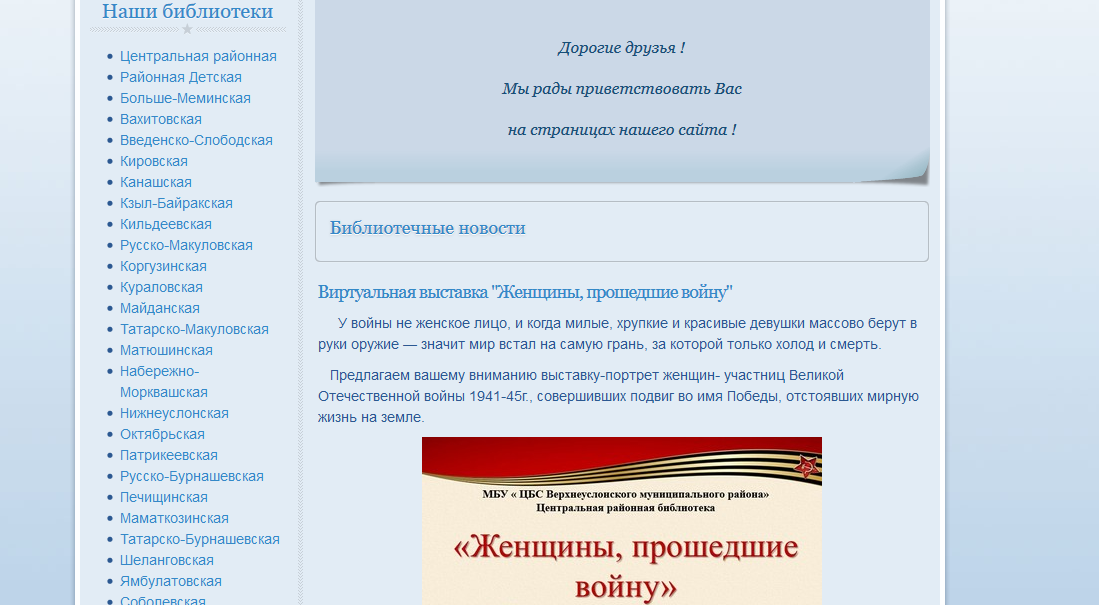    Также она представлена на сайте Центральной районной библиотеки в НЭБ Республики Татарстан.  На сайте  Макуловского СП представлен материал «Супруги Родионовы из Макулова приближали победу в тылу и на фронтах» http://vuslon.ru/news/obschestvo/na-iz-dolyu-vypala-voyna, на сайте газеты «Волжская новь» http://vuslon.ru/news/obschestvo/na-iz-dolyu-vypala-voyna представлен материал «Труженики тыла. Варакина Анастасия Васильевна. Варакин Николай Яковлевич», подготовленный заведующей Русско-Макуловской библиотекой Першиной Н.А.Учителями совместно с учащимися общеобразовательных учреждений района организованы:- съемка видеороликов и размещение их в социальных сетях о своих земляках и родственницах – участницах ВОВ, вдовах и труженицах тылаhttps://vk.com/wall25656435_1401; https://vk.com/wall-171301636_121; https://cloud.mail.ru/public/aXh5/2YcZzQ1vu; https://vk.com/wall381341439_20.- сбор информации о родственницах сбор фотографий из семейного архива и описание их жизни.Учащиеся изучают историю своей семьи, записывают, снимают видеоролики о своих земляках, родственницах участвовавших в ВОВ, вдовах и труженицах тыла передают информацию в школьные музеи (за период с 6 по 14 апреля учащимися собрано 10 воспоминаний) https://cloud.mail.ru/public/aXh5/2YcZzQ1vu; https://www.instagram.com/p/B-sMEIQIqJu/?igshid=1d9vqgnkw5w38; https://www.instagram.com/p/B-ufB80APGD/?igshid=j62qqu8k7kof; https://vk.com/wall25656435_1401https://vk.com/wall-171301636_121; https://vk.com/wall381341439_20№Наименование СДК/СКСсылка на материал в Instagram1Бакча-Сарайский СКhttps://www.instagram.com/p/B-xL3TIoaR28Si9fgFRnmGVAssWAgoGE4UOOU40/?igshid=8sy5uqfcntd7https://www.instagram.com/p/B-1sG2VI5DjiHNjE7PlMfcDZwnix95L0kp5INM0/?igshid=1uk8ayyy63a1a2Печищинский СДКhttps://www.instagram.com/p/B-uVRQJHciM/?igshid=1qjx1ss3movbvhttps://www.instagram.com/p/B-10o-DB1Ar/?igshid=f7ji33rm16v33Клянчинский СКhttps://www.instagram.com/p/B-6fsdWhMJ8/?igshid=j5xaen4a48rt https://www.instagram.com/p/B-_sRQWBmXr/?igshid=5navtbda1an0 https://www.instagram.com/p/B-_tFHTBIOP/?igshid=1tli9gjj2t7ca 4Наб.Морквашский СДКhttps://www.instagram.com/p/B-25rvwh2U0/?igshid=1pflanu1gqpnp 5Кураловский СДКhttps://www.instagram.com/p/B-wLlQjJ55m/?igshid=tozt7rb18mwhhttps://www.instagram.com/p/B-9HZfHBInG/?igshid=19hx92eq0ye0v6Шеланговский СДКhttps://www.instagram.com/p/B-ogXeVomzRZyIQd1Nq03k3cz62DtA1gwPj6Uw0/?igshid=8f2pmwka8g15https://www.instagram.com/p/B-tzhq1o35Fn_ItOSToZKmQ6Gggwg8z9WdgNQs0/?igshid=y9c8et3wew3q7Коргузинский СДКhttps://www.instagram.com/p/B-sboR-l4SL/?igshid=19iiibz24gqnshttps://www.instagram.com/p/B-7-53RB2uL/?igshid=17ma3e5knffl98Кильдеевский СДКhttps://www.instagram.com/p/B-u1yowBx1q/?igshid=1k56u8xirgzfzhttps://www.instagram.com/p/B-v-GtuhZjK/?igshid=1wzi58cfey7gdhttps://www.instagram.com/p/B-wJujvBa1G/?igshid=15l1x8ch4666ahttps://www.instagram.com/p/B-wlQHzBnOy/?igshid=1gq5xpv2rz6vshttps://www.instagram.com/p/B-69JORhiFC/?igshid=1spsmw17beeb5https://www.instagram.com/p/B-4MU6qhAiz/?igshid=1rzmgk4iaxvhxhttps://www.instagram.com/p/B-yR7QIhr8l/?igshid=1eitvuhwfm52khttps://www.instagram.com/p/B-rpEMqhrRQ/?igshid=1i0sjr9h6wvahttps://www.instagram.com/p/B-8jpOHhiLs/?igshid=1hmt9r3bo5cgt9Майданский СДКhttps://www.instagram.com/p/B-4LDVmhtYI/?igshid=ac2iymil3k0bhttps://www.instagram.com/p/B-9drDthzLa/?igshid=18y24fuki3ceb1Канашский СКhttps://www.instagram.com/p/B-_x-9PhCF0/?igshid=eo52s6jdpw08 1Маматкозинский СДКhttps://www.instagram.com/p/B-6Ua4EhGdH/?igshid=1jhhty3a1oge1https://www.instagram.com/p/B-6QYe6Bhoc/?igshid=1k2r4ynhl63vghttps://www.instagram.com/p/B-wOeYoJOUW/?igshid=ncvj9c775szm1Вв.Слободской СДКhttps://www.instagram.com/p/B-uI4ooHhCt/?igshid=1x791llb5xcgohttps://www.instagram.com/p/B-wlviJHnlW/?igshid=mrjr5n5xfuq2 1Октябрьский СДКhttps://www.instagram.com/p/B-wOvBmlVVb/?igshid=nxbcf79fibfyhttps://www.instagram.com/p/B-y3mjaF36u/?igshid=1hlhknp19sjw1Янги-Болгарский СКhttps://www.instagram.com/p/B-42hRMlvdm/?igshid=lmr34igx1ssj1Вахитовский СДКhttps://www.instagram.com/p/B-7AUceBdR2/?igshid=1dnul28xolar1https://www.instagram.com/p/B-9S5MABnhl/?igshid=1n943qytxv9y0 1Нижнеуслонский СДКhttps://www.instagram.com/p/B-1qCLsB1u8/?igshid=ds8jn7j0zu8w1Улановский СКhttps://www.instagram.com/p/B-9nRhvBUnb/?igshid=hy0bats2ltnd 1Матюшинский СКhttps://www.instagram.com/p/B-4cZR0oCUb/?igshid=2gx0iksqf6m1 Большемеминская библиотека-филиал №1https://www.instagram.com/p/B-ufB80APGD/?utm_source=ig_web_copy_link Кировская библиотека-филиал №4https://www.instagram.com/p/B-6sDyyqss3/?utm_source=ig_web_copy_link Канашская библиотека-филиал №5https://www.instagram.com/p/B-5DM51pGlC/?utm_source=ig_web_copy_link Русско-Макуловская сельская  библиотека-филиал №9https://www.instagram.com/p/B-xaLOfhzU7/?utm_source=ig_web_copy_link https://www.instagram.com/p/B-xO6hDhjkk/?utm_source=ig_web_copy_link http://vuslon.ru/news/obschestvo/posle-yubileya-velikoy-pobedy-ona-otmetit-svoy-yubiley —  После юбилея Великой Победы Антонина Воробьева отметит свой юбилей Евгения Агеева, 12 апреля 2020 - 10:01http://verhniy-uslon.tatarstan.ru/rus/novosti-2020-4155329.htm — Жаренова Ольга Васильевнаhttp://verhniy-uslon.tatarstan.ru/rus/novosti-2020-4155329.htm = Додонов Павел МИхайлович. — сайт Макуловского СПКоргузинская библиотека-филиал №10https://www.instagram.com/p/B-yvIDohub_/?utm_source=ig_web_copy_link https://www.instagram.com/p/B-ypa26hqFL/?utm_source=ig_web_copy_link https://www.instagram.com/p/B-yxVhKBuA5/?utm_source=ig_web_copy_link https://www.instagram.com/p/B-yvs42BWQR/?utm_source=ig_web_copy_link Кураловская библиотека-филиал №11https://www.instagram.com/p/B-3wIpYHMKF/?utm_source=ig_web_copy_link https://www.instagram.com/p/B-wR0-bDazv/?utm_source=ig_web_copy_link Майданская сельская  библиотека-филиал №12https://www.instagram.com/p/B-sATlWBpyq/?utm_source=ig_web_copy_link Татарско-Макуловская сельская  библиотека-филиал №13https://www.instagram.com/p/B-0Qwaohzjd/?utm_source=ig_web_copy_link https://www.instagram.com/p/B-0IKQEHx7a/?utm_source=ig_web_copy_link https://www.instagram.com/p/B-0Leuqnj9w/?utm_source=ig_web_copy_link https://www.instagram.com/p/B-0GbWInBaI/?utm_source=ig_web_copy_link https://www.instagram.com/p/B-0EXaGHjPH/?utm_source=ig_web_copy_link Матюшинская сельская  библиотека-филиал №14https://www.instagram.com/p/B-6hLltBa6M/?utm_source=ig_web_copy_link  Нижнеуслонская библиотека-филиал №16https://www.instagram.com/p/B-t5Owrls6p/?utm_source=ig_web_copy_link Октябрьская сельская  библиотека-филиал №17https://www.instagram.com/p/B-t4jcxHIST/?utm_source=ig_web_copy_linkhttps://www.instagram.com/p/B-96sWQB_yN/?utm_source=ig_web_copy_link https://www.instagram.com/p/B-6pwcfB-wx/?utm_source=ig_web_copy_link https://www.instagram.com/p/B-6QHXHBXWI/?utm_source=ig_web_copy_link https://www.instagram.com/p/B-y5BzLF6SE/?utm_source=ig_web_copy_link Печищинская библиотека-филиал №20https://www.instagram.com/p/B-uOFoNh_3h/?utm_source=ig_web_copy_link https://www.instagram.com/p/B-uNZkKB9Ew/?utm_source=ig_web_copy_link https://www.instagram.com/p/B-q9FlmBRFt/?utm_source=ig_web_copy_link https://www.instagram.com/p/B-q-K2AhknL/?utm_source=ig_web_copy_link Маматкозинская сельская  библиотека-филиал №21https://www.instagram.com/p/B-6gbzIBdrn/?utm_source=ig_web_copy_link https://www.instagram.com/p/B-xUOeBhyVZ/?utm_source=ig_web_copy_link https://www.instagram.com/p/B-uIqnXh_6E/?utm_source=ig_web_copy_link https://www.instagram.com/p/B-ttAxTBPPv/?utm_source=ig_web_copy_link Соболевская библиотека-филиал №25https://www.instagram.com/p/B-uGYm7FBjS/?utm_source=ig_web_copy_link МБУ «Краеведческий музей Верхнеуслонского муниципального района»http://verhniy-uslon.tatarstan.ru/rus/novosti-2020-4148909.htmhttps://www.instagram.com/p/B_AD9mPBnFD/?igshid=iceibrfynuua https://www.instagram.com/p/B-9wQXIB_Vx/?igshid=locn4d9monnhМБУ ДО «Детская школа искусств»https://www.instagram.com/p/B_RQjGUj8OI/?igshid=sqxpiorl7m4r 